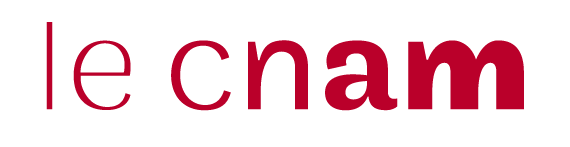 Acquisitions en septembre 2019Centre de documentation sur la formation et le travail Les chercheurs du Cnam ont publié…Autres acquisitions du centre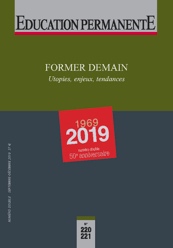 ArticleBAGORSKI RenéFormation professionnelle pour adultes : Big Bang à tous les étages.Éducation permanente, n° 220-221, 2019/3-4, pp. 61-69.Url : https://halshs.archives-ouvertes.fr/CDFT-CNAM/hal-02290627Mots-clés : Éducation permanente, Politique formation, Réforme formation, Formation professionnelle continueArticleBARBIER Jean-MariePour une archéologie des cultures de conception de la formation.Éducation permanente, n° 220-221, 2019/3-4, pp. 25-38.Mots-clés : Éducation permanente, CatégorisationAccès au résumé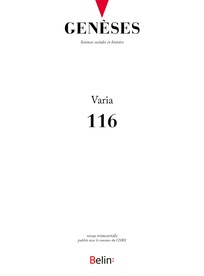 ArticleBIGI MaëlezigMettre en récit les sciences sociales : note de lecture sur "Qui a tué les verriers de Givors ? Une enquête de sciences sociales, Pascal Marichalar, Paris, La Découverte, coll. L'envers des faits, 2017, 256 p.".Genèses, n° 16, sept. 2019, pp. 145-152.Url : https://doi.org/10.3917/gen.116.0145Mots-clés : Note de lecture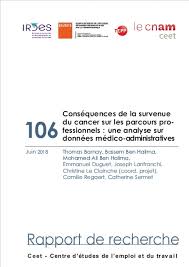 Étude et rapportCnam, Centre d'études de l'emploi et du travail, BARNAY Thomas, BEN HALIMA Bassem, BEN HALIMA Mohamed Ali, DUGUET Emmanuel, LANFRANCHI Joseph, LE CLAINCHE Christine (coord.), REGAERT Camille, SERMET CatherineConséquences de la survenue du cancer sur les parcours professionnels : une analyse sur données médico-administratives.Paris : Cnam, juin 2018.- 161 p.- (Coll. Rapport de recherche, n° 106)Url : http://ceet.cnam.fr/publications/rapports-de-recherche/consequences-de-la-survenue-du-cancer-sur-les-parcours-professionnels-une-analyse-sur-donnees-medico-administratives-1010582.kjsp?RH=1507626803290Mots-clés : Carrière professionnelle, Santé, Maladie, Transition professionnelle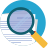 Étude et rapportCnam, Centre d'études de l'emploi et du travail, Centre de recherches et d'études sur l'âge et les populations au travail, GAUDART Corinne (coord.), VOLKOFF Serge (coord.), ZARA-MEYLAN Valérie (coord.)Des heures et des années : les horaires de travail au fil du parcours professionnel : actes du séminaire "Âges et travail", mai 2017.Paris : Cnam, mars 2019.- 190 p.- (Coll. Rapport de recherche, n° 107)Url : https://hal.archives-ouvertes.fr/CEET/hal-02162494Mots-clés : Durée travail, Aménagement temps travail, Carrière professionnelle, Travail atypique, Travailleur vieillissant, SantéÉtude et rapportCnam, Centre d'études de l'emploi et du travail, GREENAN Nathalie, LANFRANCHI Joseph, L'HORTY Yannick, NARCY Mathieu, PIERNÉ GuillaumeL'analyse des données de concours au regard des discriminations à l'entrée dans la Fonction publique d'État.Paris : Cnam, juin 2019.- 35 p.- (Coll. Document de travail, n° 198)Url : https://hal.archives-ouvertes.fr/CEET/halshs-02149277Mots-clés : Discrimination, Recrutement, Fonction publique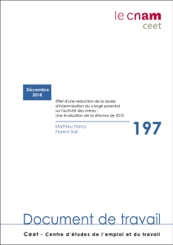 Étude et rapportCnam, Centre d'études de l'emploi et du travail, NARCY Mathieu, SARI FlorentEffet d'une réduction de la durée d'indemnisation du congé parental sur l'activité des mères : une évaluation de la réforme de 2015.Paris : Cnam, déc. 2018.- 31 p.- (Coll. Document de travail, n° 197)Url : https://hal.archives-ouvertes.fr/CEET/hal-02162446Mots-clés : Femme, Congé parental, Indemnisation chômageÉtude et rapportCnam, Centre d'études de l'emploi et du travail, ROUX NicolasDe l'emploi stable au travail insoutenable : trajectoires d'ouvrières agricoles en groupement d'employeurs.Paris : Cnam, mars 2018.- 27 p.- (Coll. Document de travail, n° 196)Url : https://hal.archives-ouvertes.fr/CEET/hal-02162494Mots-clés : Travail précaire, Ouvrier, Femme, Agriculture, Psychopathologie travail, Groupement employeurs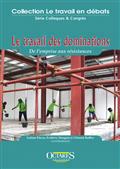 Chapitre d'ouvrageGHEORGHIU Mihaï Dinu, MOATTY FrédéricDomination et dominance professionnelle : le cas des médecins aux prises avec le management, in : Flocco Gaëtan (coord.), Mougeot Frédéric (coord.), Ruffier Clément (coord.).- Le travail des dominations : de l'emprise aux résistances.Toulouse : Octarès, 2019.- pp. 73-83.- (Coll. Le travail en débats/Colloques et congrès)Mots-clés : Pouvoir, Médecin, Relation travail, Management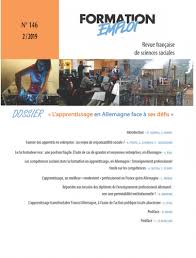 ArticleGIRAUD OlivierPostface : Des modèles institutionnels comme des pop stars : (re)connaître le système allemand de formation cinquante ans après.Formation emploi, n° 146, 2019/2, pp. 169-176.Url : http://journals.openedition.org/formationemploi/7289Mots-clés : Enseignement professionnel, Apprentissage, Allemagne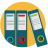 Dossier documentaire HDRHAMRAOUI ÉricRationalité médicale, sensibilité thymique et analyse philosophique du travail : perspectives éthiques, politiques et esthétiques : recueil raisonné d'articles.Paris : Cnam, 2016.- 494 p.Mots-clés : Philosophie travail, Analyse travail, Soin, Éthique, Médecine, Savoir, Philosophie politique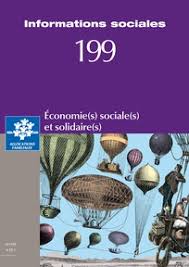 ArticleLAVILLE Jean-LouisL'économie sociale et solidaire : pour une sociologie des émergences.Informations sociales, n° 199, 2019, pp. 52-60.Mots-clés : Économie sociale et solidaire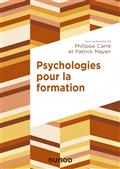 Chapitre d'ouvrageMAYEN PatrickConclusion : sur les épaules des géants, in : Carré Philippe (dir.), Mayen Patrick (dir.).- Psychologies pour la formation.Paris : Dunod, 2019.- pp. 241-251.Mots-clés : Psychologie formationChapitre d'ouvrageMAYEN PatrickConclusion : sur les épaules des géants, in : Carré Philippe (dir.), Mayen Patrick (dir.).- Psychologies pour la formation.Paris : Dunod, 2019.- pp. 241-251.Mots-clés : Psychologie formationChapitre d'ouvrageMETZGER Jean-LucLa gouvernementalité gestionnaire au service de l'euphémisation des dominations : introduction, in : Flocco Gaëtan (coord.), Mougeot Frédéric (coord.), Ruffier Clément (coord.).- Le travail des dominations : de l'emprise aux résistances.Toulouse : Octarès, 2019.- pp. 217-224.- (Coll. Le travail en débats/Colloques et congrès)Mots-clés : Pouvoir, Sociologie travailChapitre d'ouvrageOLRY PaulAleksei Leontiev et la théorie de l'activité, in : Carré Philippe (dir.), Mayen Patrick (dir.).- Psychologies pour la formation.Paris : Dunod, 2019.- pp. 105-121.Mots-clés : Leontiev Alexis, Psychologie formation, Analyse activité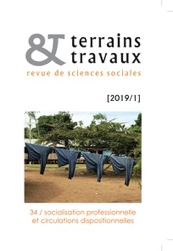 ArticlePAGIS Julie, QUIJOUX MaximeDes ressorts aux incidences biographiques du travail : socialisation professionnelle et circulations dispositionnelles.Terrains et travaux, n° 34, 2019/1, pp. 5-18.Url : https://www.cairn.info/revue-terrains-et-travaux-2019-1-page-5.htmMots-clés : Sociologie travail, Socialisation professionnelle, Engagement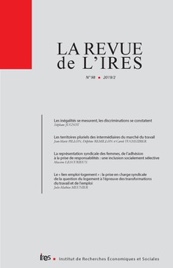 ArticlePILLON Jean-Marie, REMILLON Delphine, TUCHSZIRER CaroleLes territoires pluriels des intermédiaires du marché du travail.La Revue de l'Ires, n° 98, 2019/2, pp. 29-57.Url : http://www.ires.fr/index.php/publications-de-l-ires/item/6009-les-territoires-pluriels-des-intermediaires-du-marche-du-travailMots-clés : Politique emploi, Territoire, Gestion locale emploi, Pôle emploi, Métier insertionSciences humainesSciences humaines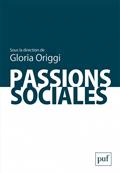 UsuelORIGGI Gloria (dir.)Passions sociales.Paris : Puf, 2019.- 640 p.Mots-clés : Émotion, Philosophie politique, Psychosociologie, Histoire politique, Sociologie politique, DictionnaireAccès au résumé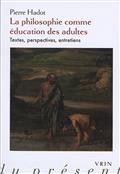 OuvrageHADOT Pierre, DAVIDSON Arnold I. (préf.), HADOT Ilsetraut (post.)La philosophie comme éducation des adultes : textes, perspectives, entretiens.Paris : Vrin, 2019.- 362 p.- (Coll. Philosophie du présent)Mots-clés : Philosophie, Philosophie éducation, AdulteAccès au résumé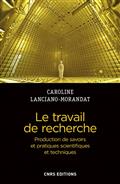 OuvrageLANCIANO Caroline, BOUFFARTIGUE Paul (préf.), ROLLE Pierre (post.)Le travail de recherche : production de savoirs et pratiques scientifiques et techniques.Paris : CNRS, 2019.- 380 p.Mots-clés : Recherche, Chercheur, Analyse travail, Analyse pratiques, Insertion professionnelle, Politique recherche, Approche sociologiqueAccès au résumé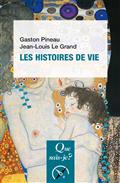 OuvragePINEAU Gaston, LE GRAND Jean-LouisLes histoires de vie.Paris : Puf, 2019.- 128 p.- (Coll. Que sais-je ?, n° 2760)Mots-clés : Histoire vieAccès au résumé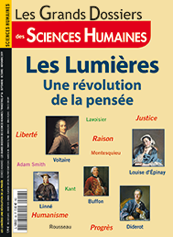 Numéro de revueTESTOT Laurent (coord.)Les Lumières : une révolution de la pensée.Les Grands dossiers des sciences humaines, n° 56, sept.-oct.-nov. 2019, 78 p.Mots-clés : Philosophe, Philosophie, Approche historiqueAccès au sommaireArticleBALCOU-DEBUSSCHE MaryvetteRéduire les inégalités d'accès aux savoirs en santé.Éducation permanente, n° 220-221, 2019/3-4, pp. 277-285.Mots-clés : Éducation santé, Patient, Analyse pratiquesSciences éducationSciences éducation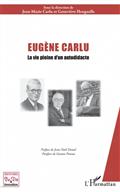 OuvrageCARLU Jean-Marie (dir.), HENGUELLE Geneviève (dir.), DEMOL Jean-Noël (préf.), PINEAU Gaston (post.)Eugène Carlu : la vie pleine d'un autodidacte.Paris : L'harmattan, 2019.- 263 p.- (Coll. Histoire de vie et formation)Mots-clés : Biographie, Parcours vie, Autodidaxie, Maison familiale rurale, TémoignageAccès au résumé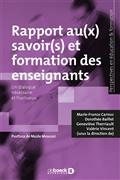 OuvrageCARNUS Marie-France (dir.), BAILLET Dorothée (dir.), THERRIAULT Geneviève (dir.), VINCENT Valérie (dir.), MOSCONI Nicole (préf.)Rapport au(x) savoir(s) et formation des enseignants : un dialogue nécessaire et fructueux.Louvain-la-Neuve : De Boeck Supérieur, 2019.- 236 p.- (Coll. Perspectives en éducation et formation)Mots-clés : Enseignant, Formation enseignant, Rapport au savoir, Développement professionnel, Expérience, ÉcritureAccès au sommaire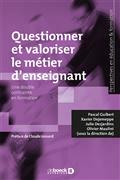 OuvrageGUIBERT Pascal (dir.), DEJEMEPPE Xavier (dir.), DESJARDINS Julie (dir.), MAULINI Olivier (dir.), LESSARD Claude (préf.)Questionner et valoriser le métier d'enseignant : une double contrainte en formation.Louvain-la-Neuve : De Boeck Supérieur, 2019.- 271 p.- (Coll. Perspectives en éducation et formation)Mots-clés : Enseignant, Formation enseignant, Reconnaissance professionnelle, Développement professionnel, Professionnalisation, TutoratAccès au résumé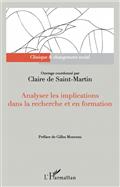 OuvrageSAINT-MARTIN Claire de (coord.), MONCEAU Gilles (préf.)Analyser les implications dans la recherche et en formation.Paris : L'harmattan, 2019.- 200 p.- (Coll. Clinique et changement social)Mots-clés : Recherche éducation, Recherche formation, Engagement, Chercheur, Recherche-actionAccès au résumé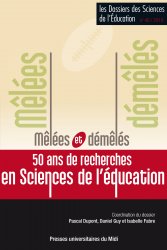 Numéro de revueDUPONT Pascal (coord.), GUY Daniel (coord.), FABRE Isabelle (coord.)Mêlées et démêlés, 50 ans de recherches en sciences de l'éducation.Les Dossiers des sciences de l'éducation, n° 40, 2018, 183 p.Mots-clés : Recherche éducation, Recherche formation, Didactique, Pédagogie, Innovation pédagogique, Méthode pédagogique, Savoir, CompétenceAccès au sommaireNuméro de revueTHIEVENAZ Joris (dir.)Former demain.Éducation permanente, n° 220-221, 2019/3-4, 350 p.Mots-clés : Éducation permanente, Formation professionnelle continue, Idéologie formation, Métier formation, Réforme formation, Économie éducation, Autoformation, Entreprise artisanale, Transition professionnelle, Gestion compétences, Compte personnel formation, Socialisation professionnelle, Analyse travail, Réinsertion professionnelle, Prospective éducation, Bien commun, Évaluation formation, Secteur services, Formation enseignant, Enseignant chercheur, Lewin Kurt, AgricultureAccès au sommaire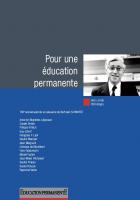 Numéro de revuePARLIER Michel (coord.)Pour une éducation permanente : hommage à l'occasion du 100ème anniversaire de la naissance de Bertrand Schwartz.Éducation permanente, hors-série, 2019, 128 p.Mots-clés : Schwartz Bertrand, Biographie, Éducation permanenteAccès au résumé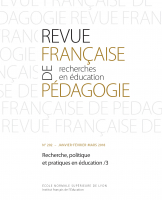 Numéro de revueDOUSSOT Sylvain (coord.), ROCHEX Jean-Yves (coord.)Recherche, politique et pratiques en éducation. Vol. 3 : la recherche en éducation à l'interface du politique.Revue française de pédagogie, n° 202, janv.-fév.-mars 2018, 154 p.Url : https://journals.openedition.org/rfp/7398Mots-clés : Recherche éducation, Politique éducation, Apprentissage collaboratif, Enseignement artistique, Étudiant, Parcours scolaire, Tutorat, Technologie éducative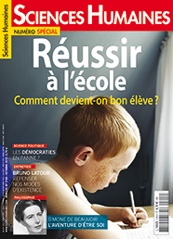 Numéro de revueLHÉRÉTÉ Héloïse (coord.)Réussir à l'école.Sciences humaines, n° 318, oct. 2019, 82 p.Mots-clés : Réussite scolaire, Engagement, Parentalité, Psychologie éducation, Démocratie, Sociologie sciences, Beauvoir Simone deAccès au sommaireArticleFILLIETTAZ LaurentLa compétence interactionnelle : un instrument de développement pour penser la formation des adultes.Éducation permanente, n° 220-221, 2019/3-4, pp. 185-194.Mots-clés : Situation travail, Communication interpersonnelle, Action formationAccès au résuméArticleSCHWARTZ YvesL'agir évaluatif entre ses deux pôles.Éducation permanente, n° 220-221, 2019/3-4, pp. 315-328.Mots-clés : Évaluation, Évaluation formationChapitre d'ouvrageTHIEVENAZ JorisJohn Dewey et la théorie de l'enquête, in : Carré Philippe (dir.), Mayen Patrick (dir.).- Psychologies pour la formation.Paris : Dunod, 2019.- pp. 19-33.Mots-clés : Dewey John, Philosophie éducation, Expérience, Méthodologie enquêteArticleTHIEVENAZ JorisPour une approche micrologique de l'expérience en formation d'adultes.Éducation permanente, n° 220-221, 2019/3-4, pp. 233-244.Mots-clés : Recherche formation, Expérience, Analyse activitéAccès au résuméSystème éducatifSystème éducatif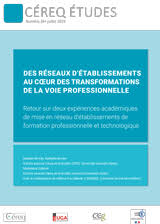 Numéro de revueGUITTON Christophe, KORNIG Cathel, VERDIER ÉricPrévenir le décrochage : une comparaison entre lycées professionnels et CFA.Céreq bref, n° 380, 2019, 4 p.Url : https://www.cereq.fr/prevenir-le-decrochage-une-comparaison-entre-lycees-professionnels-et-cfaMots-clés : Échec scolaire, Lycée professionnel, Centre formation apprenti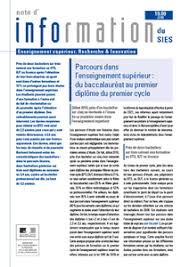 Numéro de revuePONCEAU JulietteParcours dans l'enseignement supérieur : du baccalauréat au premier diplôme du premier cycle.Note d'information du SIES, n° 19.09, juin 2019, 6 p.Url : http://cache.media.enseignementsup-recherche.gouv.fr/file/2019/06/2/NI_19.09_1144062.pdfMots-clés : Enseignement supérieur, Parcours scolaire, Réussite scolaire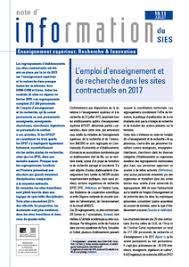 Numéro de revueCASEZ Corentin, MEURIC LouisL'emploi d'enseignement et de recherche dans les sites contractuels en 2017.Note d'information du SIES, n° 19.11, juil. 2019, 8 p.Url : http://cache.media.enseignementsup-recherche.gouv.fr/file/2019/95/5/Note_info_emploi_sites_1157955.pdfMots-clés : Établissement enseignement, Enseignement supérieur, Situation emploi, Enseignant chercheur, DoctorantFilière formationFilière formation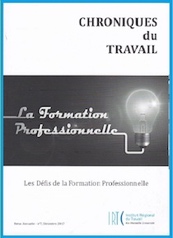 Numéro de revueMORIN Claire (coord.), VANULS Caroline (coord.)Les défis de la formation professionnelle.Chroniques du travail, n° 7, déc. 2017, 211 p.Mots-clés : Éducation permanente, Formation professionnelle continue, Gestion compétences, Employabilité, Accompagnement stagiaire, Politique formation entreprise, Besoin formation, Plan formation, Compte personnel formation, Compte personnel activité, MilitantAccès au sommaireNuméro de revueGRANATO Mona (coord.), MOREAU Gilles (coord.)L'apprentissage en Allemagne face à ses défis.Formation emploi, n° 146, 2019/2, 213 p.Url : https://journals.openedition.org/formationemploi/7207Mots-clés : Apprentissage, Allemagne, France, Apprenti, Formateur, Qualification sociale, Rentabilité formation, Accompagnement stagiaire, Analyse besoin, Politique régionale formationIngénierie formationIngénierie formation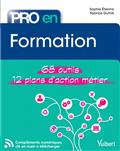 OuvrageÉTIENNE Sophie, GUTNIK FabriceFormation : 68 outils, 12 plans d'action métier.Paris : Vuibert, 2019.- 223 p.- (Coll. Pro en)Mots-clés : Ingénierie formation, Ingénierie pédagogique, Technique animation formation, Évaluation formation, MéthodologieAccès au sommaireArticleMARCEL Jean-François, AUSSEL Lucie, BROUSSAL DominiquePenser la formation à partir d'une recherche-intervention.Éducation permanente, n° 220-221, 2019/3-4, pp. 267-276.Mots-clés : Recherche-action, Esat, Conception action formationEnvironnement pédagogiqueEnvironnement pédagogiqueArticleRIA Luc, GAUDIN CyrilleEnseigner autrement à l'université : vers une nouvelle culture de la formation ?Éducation permanente, n° 220-221, 2019/3-4, pp. 255-266.Mots-clés : Méthode pédagogique, UniversitéTechnique psychosocialeTechnique psychosociale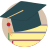 Mémoire Certificat de compétence Pratiques de médiationHERVÉ Jean-PierreLa place de l'écoute et de l'écrit dans les pratiques de médiation de la consommation du Groupe Engie.Paris : Cnam, 2019.- 30 p.Mots-clés : Médiation, Consommation, Attention, ÉcritureMémoire Certificat de compétence Pratiques de médiationMONTIZON Marie-LaureQuestion d'éthique : médiatrice institutionnelle à Pôle emploi, comment être impartiale dans ma pratique ?Paris : Cnam, 2019.- 24 p.Mots-clés : Médiation institutionnelle, Pôle emploi, ÉthiqueMémoire Certificat de compétence Pratiques de médiationTERRENTROY JoséeLa médiation dans l'institution : maîtrise et analyse de pratique du médiateur.Paris : Cnam, 2019.- 23 p.Mots-clés : Médiation institutionnelle, MédiateurMémoire Certificat de compétence Pratiques de médiationWALTER Jean-LouisLa médiation institutionnelle : un processus ancestral appliqué à l'univers contemporain de Pôle emploi.Paris : Cnam, 2019.- 69 p.Mots-clés : Médiation institutionnelle, Pôle emploiMétier formationMétier formation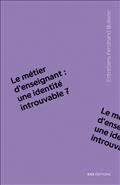 OuvrageFARGES Géraldine, PÉRIER Pierre, GRANCHER Céline, JARRE Frédérique, BEITONE Alain, BUISSON-FENET Hélène (préf.), REY Olivier (préf.)Le métier d'enseignant : une identité introuvable ?Fontenay-aux-Roses : ENS éditions, 2019.- 110 p.- (Coll. Entretiens Ferdinand Buisson)Mots-clés : Enseignant, Identité professionnelle, Professionnalisation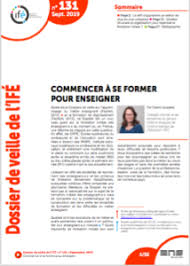 Numéro de revueJOUBAIRE ClaireCommencer à se former pour enseigner.Dossier de veille de l'Ifé [en ligne], n° 131, sept. 2019, 09/2019.- 32 p.Url : http://veille-et-analyses.ens-lyon.fr/DA-Veille/131-septembre-2019.pdfMots-clés : Formation enseignant, Débutant, Formation initiale, Formateur, Professionnalisation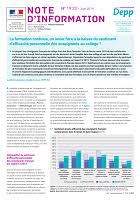 Numéro de revueCHARPENTIER Axelle, SOLNON AnaëlleLa formation continue, un levier face à la baisse du sentiment d'efficacité personnelle des enseignants au collège ?Note d'information (Direction de l'évaluation, de la prospective et de la performance), n° 19.23, juin 2019, 4 p.Url : https://cache.media.education.gouv.fr/file/2019/06/2/depp-ni-2019-19-23-la-formation-continue-un-levier-face-a-la-baisse-du-sentiment-efficacite-personnelle-des-enseignants-au-college_1161062.pdfMots-clés : Enseignant, Collège, Besoin formation, Effet formation, Psychologie formationArticleFRÉTIGNÉ CédricLes métiers de la formation... demain.Éducation permanente, n° 220-221, 2019/3-4, pp. 39-46.Mots-clés : Métier formation, Formateur, ProspectiveAccès au résuméMaster Analyse du travail et développement des compétencesPILON EstelleEntrée dans l'intervention : quels enjeux pour l'intervenant ?Paris : Cnam, 2019.- 120 p.- [mémoire sous la dir. de Jean Kuperholc]Mots-clés : Conseil formation, AssociationAccès au résuméInformation-OrientationInformation-Orientation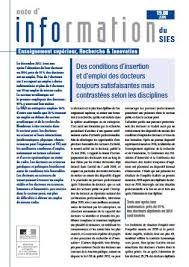 Numéro de revueBOULET Pierre, CHAIGNEAU Maxence, DIEUSAERT PascalLes lycéens des quartiers prioritaires dans l'enseignement supérieur : une orientation moins ambitieuse, essentiellement attribuable au cursus scolaire.Note d'information du SIES, n° 19.10, juil. 2019, 12 p.Url : http://cache.media.enseignementsup-recherche.gouv.fr/file/2019/09/0/Orientation_lyceens_quartiers_prioritaires_1157090.pdfMots-clés : Lycéen, Quartier prioritaire ville, Orientation scolaire, Enseignement supérieurCommunication-LinguistiqueCommunication-LinguistiqueArticleCUNHA DaisyTravail et littératie : des questions en suspens.Éducation permanente, n° 220-221, 2019/3-4, pp. 287-294.Mots-clés : Situation travail, Langage, Lecture, Écrit professionnelSociologieSociologie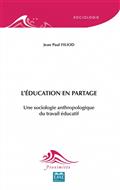 OuvrageFILIOD Jean PaulL'éducation en partage : une sociologie anthropologique du travail éducatif.Bruxelles : EME Éditions, 2019.- 198 p.- (Coll. Proximités-Sociologie)Mots-clés : Sociologie travail, Anthropologie éducation, Analyse travailAccès au résumé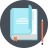 OuvrageROBETTE NicolasExplorer et décrire les parcours de vie : les typologies de trajectoires.Paris : Centre Population et développement, 2011.- 81 p.- (Coll. Les clefs pour)Mots-clés : Méthodologie recherche, Parcours vie, Carrière professionnelleAccès au résumé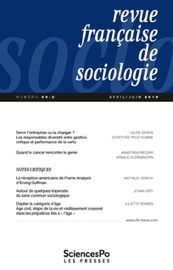 Numéro de revueVaria.Revue française de sociologie, vol. 60, n° 2, avr.-juin 2019, 325 p.Url : https://www.cairn.info/revue-francaise-de-sociologie-2019-2.htmMots-clés : Cadre, Responsabilité sociale entreprise, Éthique, Expertise, Maladie, Genre, Goffman Erving, Sociologie interactionniste, Bourdieu Pierre, Analyse critique, Parcours vieAccès au sommaireAccès au sommaire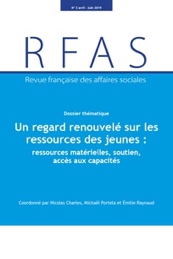 ArticleCOURONNÉ Julie, LOISON-LERUSTE Marie, SARFATI FrançoisD'une politique de défamilialisation à des pratiques de refamilialisation : les ressources des jeunes saisies par la Garantie jeunes.Revue française des affaires sociales, n° 2, avr.-juin 2019, pp. 79-96.Url : https://www.cairn.info/revue-francaise-des-affaires-sociales-2019-2-page-79.htmMots-clés : Garantie jeunes, Autonomie, FamilleEnvironnement social politiqueEnvironnement social politique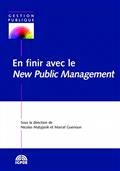 OuvrageMATYJASIK Nicolas (dir.), GUENOUN Marcel (dir.)En finir avec le new public management.Paris : Institut de la gestion publique et du développement économique, 2019.- 238 p.- (Coll. Gestion publique)Mots-clés : Secteur public, Politique publique, Management, InnovationAccès au résumé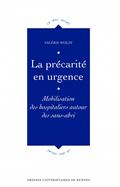 OuvrageWOLFF ValérieLa précarité en urgence : mobilisation des hospitaliers autour des sans-abri.Rennes : Presses universitaires de Rennes, 2018.- 317 p.- (Coll. Le lien social)Mots-clés : Sans domicile fixe, Précarité, Exclusion, Action sociale, Soin, Professionnel santé, Motivation travailAccès au résumé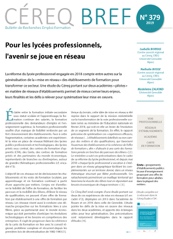 Numéro de revueBORRAS Isabelle, BOSSE Nathalie, ZALKIND MadeleinePour les lycées professionnels, l'avenir se joue en réseau.Céreq bref, n° 379, 2019, 4 p.Url : https://www.cereq.fr/pour-les-lycees-professionnels-lavenir-se-joue-en-reseauMots-clés : Lycée professionnel, Établissement enseignement, RéseauNuméro de revueCHARLES Nicolas (coord.), PORTELA Mickaël (coord.), RAYNAUD Émilie (coord.)Un regard renouvelé sur les ressources des jeunes : ressources matérielles, soutien, accès aux capacités.Revue française des affaires sociales, n° 2, avr.-juin 2019, 253 p.Url : https://www.cairn.info/revue-francaise-des-affaires-sociales-2019-2.htmMots-clés : Jeune, Condition vie, Politique publique, Étudiant, Travail salarié, Accompagnement, Parent, LogementEnvironnement économiqueEnvironnement économique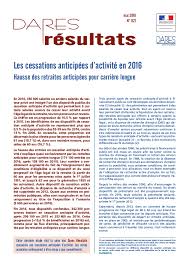 Numéro de revueCOMBAULT Philippe, GUICHARD Alban, MÉNARD-COMMAULT ErwannÉvolution des salaires de base par branche professionnelle en 2018 : légère accélération et pouvoir d'achat stabilisé.Dares résultats [en ligne], n° 38, août 2019, 10 p.Url : https://dares.travail-emploi.gouv.fr/IMG/pdf/dares_resultats_evolution_salaires_de_base_par_branche_professionnelle_2018.pdfMots-clés : Salaire, Branche activité économiqueNuméro de revueCRET Benoît (coord.)Économie(s) sociale(s) et solidaires(s).Informations sociales, n° 199, 2019, 139 p.Mots-clés : Économie sociale et solidaire, Institutionnalisation, International, Entreprise insertionAccès au sommaireArticleRODET DianeL'économie sociale et solidaire : une réalité composite issue d'histoires plurielles.Informations sociales, n° 199, 2019, pp. 16-25.Mots-clés : Économie sociale et solidaireSciences travailSciences travailOuvrageFLOCCO Gaëtan (coord.), MOUGEOT Frédéric (coord.), RUFFIER Clément (coord.), BARBIER Jean-Claude (préf.), DURAND Jean-Pierre (préf.), MAUGERI Salvatore (préf.)Le travail des dominations : de l'emprise aux résistances.Toulouse : Octarès, 2019.- 293 p.- (Coll. Le travail en débats/Colloques et congrès)Mots-clés : Sociologie travail, Pouvoir, Relation travail, Condition travail, Engagement, Économie libéraleAccès au sommaireEmploiEmploiNuméro de revueROUX Sophie, JOANNIER ChloéDes conditions d'insertion et d'emploi des docteurs toujours satisfaisantes mais contrastées selon les disciplines.Note d'information du SIES, n° 19.08, juin 2019, 8 p.Url : http://www.enseignementsup-recherche.gouv.fr/cid142979/des-conditions-d-insertion-et-d-emploi-des-docteurs-toujours-satisfaisantes-mais-contrastees-selon-les-disciplines.htmlMots-clés : Doctorant, Insertion professionnelle, DisciplineEntrepriseEntreprise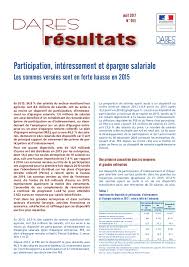 Numéro de revueBOUTIER KarineParticipation, intéressement et épargne salariale en 2017 : des bénéficiaires de l'intéressement pour la première fois aussi nombreux que ceux de la participation.Dares résultats [en ligne], n° 36, août 2019, 12 p.Url : https://dares.travail-emploi.gouv.fr/IMG/pdf/dares_resultats_participation_interessement_epargne_salariale_2017.pdfMots-clés : Intéressement personnelGestion ressources humainesGestion ressources humaines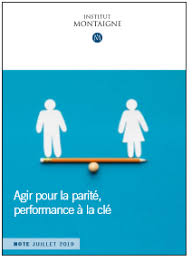 Étude et rapportInstitut MontaigneAgir pour la parité, performance à la clé.Paris : Institut Montaigne, juil. 2019.- 110 p.Url : https://www.institutmontaigne.org/ressources/pdfs/publications/agir-pour-la-parite-performance-la-cle-note.pdfMots-clés : Égalité professionnelle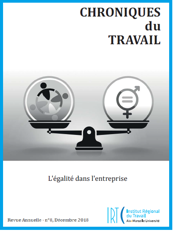 Numéro de revueVANULS Caroline (coord.)L'égalité dans l'entreprise.Chroniques du travail, n° 8, déc. 2018, 264 p.Mots-clés : Discrimination, Égalité femmes-hommes, Recrutement, Cadre, Avocat, Accès formation, Formation obligatoire, Salaire, Handicap, Politique sociale entreprise, Négociation collectiveAccès au sommaire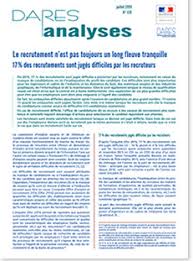 Numéro de revueLHOMMEAU Bertrand, RÉMY VéroniqueLe recrutement n'est pas toujours un long fleuve tranquille : 17 % des recrutements sont jugés difficiles par les recruteurs.Dares analyses [en ligne], n° 31, juil. 2019, 9 p.Url : https://dares.travail-emploi.gouv.fr/IMG/pdf/dares_analyses_recrutement_difficultes_employeurs.pdfMots-clés : RecrutementNuméro de revueLHOMMEAU Bertrand, RÉMY VéroniqueComment les employeurs surmontent-ils leurs difficultés de recrutement ?Dares analyses [en ligne], n° 32, juil. 2019, 12 p.Url : https://dares.travail-emploi.gouv.fr/IMG/pdf/dares_analyses_comment_employeurs_surmontent_difficultes_recrutement.pdfMots-clés : RecrutementUnion européenneUnion européenne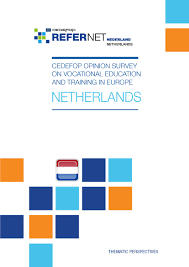 Étude et rapportCedefop, WESTERHUIS AnnekeCedefop opinion survey on vocational education and training in Europe : the Netherlands.Thessalonique : Cedefop, 2018.- 35 p.- (Coll. Cedefop ReferNet/Thematic perspectives)Url : http://libserver.cedefop.europa.eu/vetelib/2018/opinion_survey_VET_Netherlands_Cedef op_ReferNet.pdfMots-clés : Pays-bas, Représentation formation, Accès formation, Psychosociologie formationArticleHAKE Barry J.L'éducation permanente et le Conseil de l'Europe : le rôle oublié des réseaux français.Éducation permanente, n° 220-221, 2019/3-4, pp. 295-314.Mots-clés : Histoire formation, Conseil européen, Politique formation UE